									Inowrocław, 16.12.2022 r.Odpowiedzi na pytania z dnia 15.12.2022 r.Pytanie 1) Czy w ramach realizacji I etapu w zakresie Wykonawcy będzie dostosowanie układu pomiarowego i modernizacja punktu przyłączenia do sieci elektroenergetycznej zakładu?Odpowiedź 1)W etapie I instalacja ma działać w trybie OFF GRIG czyli energia wytworzona z PV będzie wykorzystywana na bieżąco, a jej namiar blokowany czyli układ pomiarowy się nie zmieni.Pytanie 2) Czy Zamawiający dopuszcza zmianę terminu realizacji przedmiotu zadania z powodu wydłużenia terminu pozyskania niezbędnych warunków, opinii i uzgodnień oraz decyzji administracyjnych umożliwiających realizację inwestycji?Odpowiedź 2)Zamawiający dopuszcza zmianę terminu jeśli Wykonawca udokumentuje, że opóźnienie w pozyskaniu niezbędnych warunków, opinii i uzgodnień oraz decyzji administracyjnych wynikało z przyczyn od niego niezależnych.Pytanie 3) Czy Zamawiający dopuszcza realizację lokalnego systemu SCADA obsługującego farmę fotowoltaiczną w zakresie automatyki, pomiarów i sterowania, niezbędnej do określania rzeczywistej wydajności farmy na platformie systemowej dostawcy falowników?Odpowiedź 3)Tak dopuszcza.Pytanie 4) Czy w zakresie zadania wymagany jest montaż dodatkowego układu pomiarowego wyprodukowanej energii?Odpowiedź 4)Nie jest wymagany.Pytanie 5) Czy Zamawiający wymaga wybudowania instalacji PV wraz z zespołem magazynowania energii (akumulatorami) oraz niezbędną aparaturą do uruchomienia instalacji w trybie off-grid. Proszę także o udostępnienie wzoru umowy.Odpowiedź 5)Zamawiający nie wymaga wybudowania instalacji PV wraz z zespołem magazynowania.W pkt. 18 SWZ znajdują się Postanowienia Zamawiającego związane z zawarciem umowy, które zostaną umieszczone w umowie.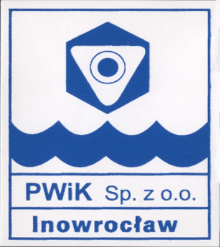 PRZEDSIĘBIORSTWOWODOCIĄGÓW I KANALIZACJI Sp. z o.o.88-100 Inowrocław ul. ks. B. Jaśkowskiego 14ROK ZAŁOŻENIA1905TEL.52 357-40-71FAX52 357-36-87Sąd Rejonowy w Bydgoszczy XIII Wydział Gospodarczy Krajowego Rejestru Sądowego Nr 0000037132,Wysokość kapitału 65.023.000,00 zł,     NIP: 556-000-67-91,    Regon: 091580920,     BDO:000018514Nr rachunku bankowego: Santander Bank Polska S.A. I O/Inowrocław 261090 1069 0000 0000 0701 4005e-mail: sekretariat@pwikino.plSąd Rejonowy w Bydgoszczy XIII Wydział Gospodarczy Krajowego Rejestru Sądowego Nr 0000037132,Wysokość kapitału 65.023.000,00 zł,     NIP: 556-000-67-91,    Regon: 091580920,     BDO:000018514Nr rachunku bankowego: Santander Bank Polska S.A. I O/Inowrocław 261090 1069 0000 0000 0701 4005e-mail: sekretariat@pwikino.plSąd Rejonowy w Bydgoszczy XIII Wydział Gospodarczy Krajowego Rejestru Sądowego Nr 0000037132,Wysokość kapitału 65.023.000,00 zł,     NIP: 556-000-67-91,    Regon: 091580920,     BDO:000018514Nr rachunku bankowego: Santander Bank Polska S.A. I O/Inowrocław 261090 1069 0000 0000 0701 4005e-mail: sekretariat@pwikino.pl